Dear NameFree School Meals provision due to school closureAs a result of school closures due to the Coronavirus/Covid-19 pandemic, a payment will be made to you as your child will no longer receive Free School Meals.This applies to all children from primary 1 to secondary 6 who received a School Clothing Grant between June 2019 and March 2020.The payment will be £22.50 per child per fortnight and will cover the last two weeks of term and the two-week Easter break. It will be made directly into the bank account your School Clothing Grant was made.This arrangement will be reviewed during the Easter break based on advice from Scottish Government on likely timeframes for school closures. We will contact you again to confirm future arrangements.Yours sincerely 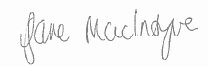 Jane MacIntyreTransactions Team ManagerName of parentAddress AddressPostcodeDate	Name of parentAddress AddressPostcodeYour refName of parentAddress AddressPostcodeOur refFSM